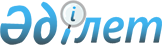 Об утверждении Перечня лекарственных средств, в том числе лекарственных субстанций, изделий медицинского (ветеринарного) назначения, включая протезно-ортопедические изделия, сурдотифлотехники и медицинской (ветеринарной) техники, материалов и комплектующих для производства лекарственных и диабетических средств, изделий медицинского (ветеринарного) назначения, включая протезно-ортопедические изделия, и  медицинской (ветеринарной) техники, освобождаемых от налога на добавленную стоимость
					
			Утративший силу
			
			
		
					Постановление Правительства Республики Казахстан от 10 марта 2000 года N 378. Утратило силу постановлением Правительства Республики Казахстан от 26 января 2009 года N 56.


      Сноска. Утратило силу постановлением Правительства РК от 26.01.2009 


 N 56 


 (вводится в действие с 01.01.2009).





      Сноска. В заголовок и преамбулу внесены изменения - постановлением Правительства РК от 29 ноября 2001 г. N 1547 (вводится в действие с 1 января 2002 года)


 P011547_ 


 .






       В соответствии со статьями 232 и 234 Кодекса Республики Казахстан 
 Z952235_ 
 "О налогах и других обязательных платежах в бюджет (Налоговый кодекс)" Правительство Республики Казахстан постановляет: 



      1. Утвердить прилагаемый Перечень лекарственных средств, в том числе лекарственных субстанций, изделий медицинского (ветеринарного) назначения, включая протезно-ортопедические изделия, сурдотифлотехники и медицинской (ветеринарной) техники, материалов и комплектующих для производства лекарственных и диабетических средств, изделий медицинского (ветеринарного) назначения, включая протезно-ортопедические изделия, и медицинской (ветеринарной) техники, освобождаемых от налога на добавленную стоимость. 




      Сноска. Пункт 1 - в редакции постановления Правительства РК от 29 ноября 2001 г. N 1547 (вводится в действие с 1 января 2002 года)


   P011547_ 


  .





      2. Настоящее постановление вводится в действие с 1 января 2000 года.       


     Премьер-Министр




  Республики Казахстан   


                                                     Утвержден



                                        постановлением Правительства



                                            Республики Казахстан



                                        от 10 марта 2000 года N 378



   Перечень лекарственных средств, в том числе лекарственных  субстанций, изделий медицинского (ветеринарного) назначения, включая протезно-ортопедические изделия, сурдотифлотехники и медицинской (ветеринарной) техники, материалов и комплектующих для производства лекарственных и диабетических средств, изделий медицинского (ветеринарного) назначения, включая протезно-ортопедические изделия, и медицинской (ветеринарной) техники, освобождаемых от налога на  добавленную стоимость 





 



           Сноска. В заголовок внесены изменения - постановлением Правительства РК от 29 ноября 2001 г. N 1547 (вводится в действие с 1 января 2002 года)


 P011547_ 


  ; внесены изменения - постановлением Правительства РК от 21 октября 2002 г. N 1135


   P021135_ 


  ; от 29 апреля 2004 г. 


 N 488 


 (вступает в силу с 1 января 2004 г.); от 3 декабря 2004 г. 


 N 1258 


 (вступает в силу с 1 января 2004 г.). Новая редакция - от 4 декабря 2004 г. 


 N 1271 


 (вступает в силу с 1 января 2005 г.). Перечень с изменениями, внесенными постановлением Правительства Республики Казахстан от 11 февраля 2008 года 


 N 127 


 (вводится в действие по истечении 10 календарных дней со дня первого официального опубликования).



__________________________________________________________________________



Код ТН ВЭД ЕврАзЭС |                Наименование товара                  |



___________________|_____________________________________________________|



Из 0206(**):        пищевые субпродукты крупного рогатого скота, свиней,



0206 10 100 0,      овец, коз, лошадей, ослов, мулов или лошаков, свежие,



0206 22 000 1,      охлажденные или мороженые, используемые при



0206 29 100 0,      производстве фармацевтической продукции;



0206 30 000 1,



0206 30 000 3,



0206 41 200 1,



0206 41 800 1,



0206 49 200 1,



0206 49 800 1,



0206 80 100 0,



0206 90 100 0

из 0507 90 000 0    только рога марала, используемые при производстве



(**)                фармацевтической продукции;

из 1108 (**)        крахмал пшеничный, кукурузный, картофельный,



                    используемый при производстве фармацевтической



                    продукции;

из 1211 (**)        только растения, их отдельные части (включая семена и



                    плоды), свежие или сушеные, целые или измельченные,



                    дробленые или молотые, используемые при производстве



                    фармацевтической продукции;

из 1302 (**)        только соки и экстракты растительные, агар-агар,



                    используемые при производстве фармацевтической



                    продукции;

из 1504 20 (**)     рыбий жир, масло и их фракции, кроме жира из печени 



                    рыб, используемые при производстве фармацевтической



                    продукции;

из 1505 00 (**)     жиропот, используемый при производстве ланолина;

из 1515 (**)        только растительные масла и их фракции, используемые



                    при производстве фармацевтической продукции;

из 1702 (**)        только химически чистые лактоза, мальтоза, глюкоза и



                    фруктоза, в твердом состоянии, используемые при 



                    производстве фармацевтической продукции;

из 2106 90 980 3    смеси витаминов и минеральных веществ, предназначенные



                    для сбалансированного дополнения к питанию, 



                    зарегистрированные в Республике Казахстан в качестве



                    лекарственного средства;

из 2207 10 000 0    спирт этиловый неденатурированный с концентрацией



(**)                спирта 80 об. % или более, используемый при 



                    производстве фармацевтической продукции;

из 2501 00(**)      только хлорид натрия чистый, используемый при



                    производстве фармацевтической продукции;

из 2520 10 000 0    гипс, ангидрит, используемые в стоматологии и при



(***)               производстве протезно-ортопедических изделий;

из 2520 20 900 0    кальцинированный гипс или сульфат кальция,



(***)               используемые в стоматологии;

из 2526 20 000 0    тальк дробленый или молотый, используемый при



(**)                производстве фармацевтической продукции;

из 2712 10 900 0    вазелин нефтяной прочий, используемый при 



(**)                производстве фармацевтической продукции;

из группы 28 (**)   продукты неорганической химии; соединения 



                    неорганические или органические драгоценных



                    металлов, редкоземельных металлов, радиоактивных



                    элементов или изотопов, используемые при производстве



                    фармацевтической и медицинской продукции;

из 2853 00 100 0    дистиллированная и кондуктометрическая вода и вода



(***)               аналогичной чистоты, используемая для медицинских 



                    целей;

из группы 29 (**)   органические химические соединения, природные или



                    синтезированные, используемые при производстве



                    фармацевтической и медицинской продукции;

группа 30           фармацевтическая продукция;

из 3102 10 100 0    мочевина, содержащая более 45 мас. % азота в



(**)                пересчете на сухой безводный продукт, используемая 



                    при производстве фармацевтической продукции;

из 3204 13 000 0    красители основные и препараты, изготовленные на их



(**)                основе, используемые при производстве фармацевтической



                    и медицинской продукции;

из 3301 (**)        эфирные масла, используемые при производстве 



                    фармацевтической продукции;

3305 10 000 0       шампуни, применяемые в медицинских целях, 



                    зарегистрированные в Республике Казахстан в качестве



                    лекарственного средства;

из 3307 90 000 0    растворы для хранения контактных линз или глазных



                    протезов;

из 3407 00 000 0    только "зубоврачебный воск" или составы для получения



(***)               слепков зубов, составы для зубоврачебных целей прочие



                    на основе гипса (кальцинированного гипса или сульфата



                    кальция);

из 3503 00 100 (***) желатин и его производные для медицинских целей;

из 3503 00 800 9    капсулы желатиновые твердые, используемые при



(**)                производстве фармацевтической продукции;

из 3506 91 000 0    клей плавильный на основе каучука, используемый при



(**)                производстве медицинской продукции;

из 3507 (***)       ферменты (энзимы), ферментные препараты, в другом 



                    месте не поименованные, для медицинских целей;

из 3701 10 100 0    рентгеновские фотопластинки и фотопленки плоские из



(***)               любых материалов, кроме бумаги, картона или 



                    текстильных, для медицинских, стоматологических или



                    ветеринарных целей;

из 3702 10 000 0    рентгеновские фотопленки в рулонах, из любых



(***)               материалов, кроме бумаги, картона или текстильных,



                    для медицинских, стоматологических или ветеринарных



                    целей;

из 3707 90 300 0    проявители и закрепители для рентгеновской пленки;

3802 10 000 0 (***) уголь активированный;

из 3807 00 (**)     деготь древесный, используемый при производстве



                    фармацевтической продукции;

3822 00 000 0 (***) реагенты диагностические или лабораторные на подложке,



                    готовые диагностические или лабораторные реагенты на



                    подложке или без нее, кроме товаров товарной позиции 



                    3002 или 3006; сертифицированные эталонные материалы;

из 3824 90 (***):   продукты и составы, применяющиеся в фармакологии



3824 90 610 0,      или в хирургии;



3824 90 620 0,



3824 90 640 0

из группы 39 (**)   полимерные материалы, пластмассы и изделия из них,



                    используемые при производстве фармацевтической и



                    медицинской продукции, а также протезно-ортопедических



                    изделий;

из 3908 (**)        полиамиды в первичных формах, используемые при



                    производстве протезно-ортопедических изделий;

из 3909 50 (**)     полиуретаны в первичных формах, используемые при



                    производстве протезно-ортопедических изделий, а также



                    для полирования оптических линз;

из 3910 00 000 9    силиконы в первичных формах, используемые при



(**)                производстве протезно-ортопедических изделии;

из 3920 (**)        материалы из поливинилхлорида, используемые в 



                    фармацевтической и медицинской промышленности;

из 3926 90 980 9    изделия из поливинилхлорида, используемые для



                    медицинских целей (глазные пипетки, спринцовки,



                    грелки, молокоотсосы, детские зубные кольца и 



                    кружка Эсмарха);

из 4008 (**)        пластины, листы, полосы или ленты, прутки и профили



                    фасонные из вулканизованной резины, кроме твердой 



                    резины, используемые при производстве 



                    протезно-ортопедических изделий;

4014 10 000 0       контрацептивы из вулканизованной резины, кроме 



                    твердой резины;



 



      из 4016 99 990 1    пробки из вулканизованной резины, кроме твердой



(**),               резины, используемые при производстве 



из 4016 99 990 9    фармацевтической продукции;



(**)      



 



      4014 90 100 0       различные типы сосок и аналогичные изделия для



                    детей из вулканизованной резины, кроме твердой 



                    резины;



 



      из 4014 90 900 0    резиновые грелки, резиновые спринцовки, 



                    используемые для медицинских целей;

из 4015 11 000 0 (*), перчатки медицинские: хирургические и смотровые,



4015 90 000 0 (*)   стерильные и нестерильные;

из 4104 (**)        кожа из шкур крупного рогатого скота или животных



                    семейства лошадиных, без волосяного покрова, 



                    используемая при производстве



                    протезно-ортопедических изделий;

4803 00 900 0 (**)  полотно из целлюлозных волокон, в рулонах, 



                    используемое при производстве медицинской



                    продукции;



 



      из 4811 90 000 0    бумага, картон, целлюлозная вата и полотно из 



(**)                целлюлозных волокон, применяемые при производстве



                    фармацевтической продукции;



 



      из 4811 59 000 9    воздухопроницаемая бумага, пропитанная



(**)                высокомолекулярным полимером, используемая при



                    производстве медицинской продукции;

4818 90 100 0 (***) изделия, применяемые в хирургических, медицинских



                    или гигиенических целях, не расфасованные для 



                    розничной продажи;

из 4823 90 (**)     бумага в рулонах шириной не более 36 см, 



                    используемая при производстве медицинской продукции;

5208 11 100 0 (**)  ткани для изготовления бинтов, перевязочных



5208 21 100 0 (**)  материалов и медицинской марли;

из 5603 (**)        нетканый материал из химических нитей, используемый



                    при производстве медицинской продукции;

6115 10 100 0,      чулки, колготки, гольфы из синтетических



6115 10 900 1,      нитей для страдающих варикозным расширением вен;



6115 10 900 2  

из 6804 22 300 0    изделия без каркаса, предназначенные для заточки из



(**)                керамических или силикатных материалов 



                    (скарификаторы), используемые при производстве 



                    фармацевтической продукции;

из 6909 (***)       изделия керамические для лабораторных, химических



(кроме              целей, используемые в медицине;



6909 90 000 0)

из 7001 00 910 0    оптическое стекло, применяемое при изготовлении и



(**)                производстве фармацевтической продукции;

из 7010 20 000 0    пробки, крышки и прочие аналогичные изделия из стекла,



(**)                используемые при производстве фармацевтической



                    продукции;

из 7010 10 000 0,   бутыли, бутылки, флаконы, банки, ампулы и прочие



7010 90 710 0,      стеклянные емкости, используемые при производстве



7010 90 790 0 (**)  фармацевтической продукции;

7015 10 000 0 (**)  стекла для корректирующих зрение очков;

из 7017 (**)        посуда стеклянная для лабораторных или 



                    фармацевтических целей, градуированная или



                    неградуированная, калиброванная или некалиброванная;

из 7607 19 910 0,   фольга алюминиевая, без основы, используемая при



7607 19 990 0 (**)  производстве лекарственных средств для упаковки в



                    блистер;

из 7616 (**)        прочие изделия из алюминия, используемые при



                    производстве фармацевтической продукции (тубы);

из 8001 20 000 0    легко сплавленный металл (сплав Вуда) для 



(**)                блокирования линз;

из 8309 90 (**)     закупорочные крышки из алюминия, используемые при



                    производстве фармацевтической продукции;

8419 20 000 0       стерилизаторы медицинские, хирургические или 



                    лабораторные;

8713 (***)          коляски для людей, не способных передвигаться,



                    оснащенные или не оснащенные двигателем или другими



                    механическими устройствами для передвижения;

8714 20 000 0 (***) части и принадлежности колясок для людей, 



                    не способных передвигаться;

9001 30 000 0       линзы контактные;



 



      9001 40 410 0       линзы для очков из стекла, для коррекции зрения, 



                    обработанные с обеих сторон, однофокальные;



 



      9001 50 410 0       линзы для очков из прочих материалов, для коррекции 



                    зрения, обработанные с обеих сторон, однофокальные;

из 9003 (**)        оправы и арматура для очков, защитных очков (кроме



(кроме              солнцезащитных), или аналогичных оптических приборов,



9003 19 100 0)      и их части;

из 9004 (кроме      очки, защитные очки (кроме солнцезащитных) и



9004 10)            аналогичные оптические приборы, корректирующие зрение;

из 9011 (***)       микроскопы оптические сложные, используемые в



                    медицинских целях;

9016 00 (**)        весы чувствительностью 0,05г или выше, с разновесами 



                    или без них, их части и принадлежности;

из 9018             приборы и устройства, применяемые в медицине, 



                    хирургии, стоматологии или ветеринарии, включая 



                    сцинтиграфическую аппаратуру, аппаратура 



                    электромедицинская прочая и приборы для исследования 



                    зрения (кроме соляриев);

из 9019 (*)         устройства для механотерапии; аппараты массажные;



                    аппаратура для психологических тестов для определения



                    способностей; аппаратура для озоновой, кислородной и



                    аэрозольной терапии, искусственного дыхания или прочая



                    терапевтическая дыхательная аппаратура;

9020 00 000 0(*)    оборудование дыхательное прочее и газовые маски, кроме



                    защитных масок, без механических деталей и сменных



                    фильтров, для медицинских целей;

9021                приспособления ортопедические, включая костыли,



                    хирургические ремни и бандажи; шины и прочие



                    приспособления для лечения переломов; части тела



                    искусственные; аппараты слуховые и прочие 



                    приспособления, которые носятся на себе, с собой или



                    имплантируются в тело для компенсации дефекта органа



                    или его неработоспособности;

из 9022 (*)         аппаратура, основанная на использовании 



                    рентгеновского, альфа-, бета- или гамма-излучений, 



                    предназначенная для медицинского, хирургического, 



                    стоматологического или ветеринарного использования, 



                    включая аппаратуру рентгенографическую или 



                    радиотерапевтическую, рентгеновские трубки и прочие 



                    генераторы рентгеновского излучения, генераторы



                    высокого напряжения, щиты и пульты управления, экраны,



                    столы, кресла и аналогичные изделия для обследования



                    или лечения;

из 9025 11 200      термометры медицинские или ветеринарные;

из 9027 (***)       для медицинских целей: приборы и аппаратура для 



                    химического анализа (например, поляриметры, 



                    рефрактометры, спектрометры, газо- или 



                    дымоанализаторы); приборы и аппаратура для измерения



                    или контроля вязкости, пористости, расширения, 



                    поверхностного натяжения или аналогичные; приборы и 



                    аппараты для измерения или контроля количества тепла,



                    звука или света (включая экспонометры); микротомы; 



                    части и принадлежности к ним;

из 9402             мебель медицинская, хирургическая, стоматологическая



                    или ветеринарная (например, операционные столы, столы



                    для осмотра, больничные койки с механическими



                    приспособлениями, стоматологические кресла), части



                    вышеупомянутых изделий.



__________________________________________________________________________ 

      Номенклатура товаров определяется по коду Товарной номенклатуры внешнеэкономической деятельности Евразийского экономического сообщества (ТН ВЭД ЕврАзЭС) и наименованию товара.



      Ссылка на "*", "**", "***" определяется Правилами освобождения от налога на добавленную стоимость товаров, импортируемых в Республику Казахстан, утвержденными 
 постановлением 
 Правительства Республики Казахстан от 23 января 2002 года N 84.

					© 2012. РГП на ПХВ «Институт законодательства и правовой информации Республики Казахстан» Министерства юстиции Республики Казахстан
				